La Forestière 2019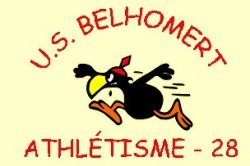 2 distances au choix:Courses nature de 19K à partir de Junior ou 9 Km à partir de CadetHoraires :Retrait des dossards de 8h30 à 9h30Départ 9Km : 10h00Départ 19 Km: 9h45Indication kilométrique tous les Kms.
Ravitaillement sur le parcours et à l'arrivée.Trail Découverte: gratuit !!!Enfants de débutant à poussin (2014à 2009).
Enfants de minime à benjamin (2008 à 2005).
Inscription sur place uniquement.
fournir le certificat médical. (de préférence)Règlement: 
Art.1. Dans le cadre de la mise en place des règles de sécurité et au regard de l’article L.231-3 du code du sport, chaque participant devra fournir obligatoirement :
- Pour les licenciés 2019/2020, FFA ou UFOLEP Athlétisme, une photocopie de leur licence.
- Pour les non licenciés, photocopie du certificat médical de non contre-indication à la pratique de la course à pied en compétition, datant de moins d’un an à la date de la course. Ce document sera conservé définitivement par les organisateurs en tant que justificatif en cas d’accident. Aucun autre document ne peut être accepté pour attester de la présentation du certificat médical.
Art.2. Les organisateurs sont couverts par une assurance responsabilité civile souscrite auprès de « Smacl assurances ». Les licenciés bénéficient des garanties accordées par l’assurance liée à leur licence. Il incombe aux non licenciés de s’assurer personnellement. 
Art.3. Les organisateurs déclinent toute responsabilité en cas : - d’accident résultant d’une déficience physique ou psychique pendant ou après l’épreuve. - de vols ou de dommages qui pourraient survenir lors de l’épreuve ou sur les aires de stationnement.
Art.4. Tout participant renonce expressément à se prévaloir du droit à l’image durant les épreuves.
Art.5. L’inscription à cette manifestation équivaut à l’acceptation du présent règlement. Pour les mineurs la signature de l’autorité parentale est obligatoire.
Aucune inscription ne sera prise par téléphone ou par email.
Tout changement de distance une fois inscrit entraine un surcoût de 2 euros.
Prévoir 4 épingles pour votre dossard (non fournies)Récompenses :    « La forestière »1 Lot à chaque participant1 rose à chaque femme ou lot similaire
1 coupe challenge du nombreCourse 9 Km 1 coupe aux 3  premiers (ères) du classement général
1 coupe au premier (ère) de chaque catégorie
Course 19 km1 coupe aux 3 premiers (ères) du classement général
1 coupe aux 3 premiers (ères) de chaque catégorie

Pas de cumul de récompenseRemise des récompenses à partir de 11h45

Tirage au sort pour les courses adultes uniquement à la fin des remises de récompenses

« Courses Enfants » 1 et 2 Km
1 Lot sera remis à tous les arrivants
1 coupe au premier de chaque catégories